КЛЮЧ С ВЕРНИТЕ ОТГОВОРИ И ТОЧКИТЕЗА ОБЩИНСКИ КРЪГ НА НАЦИОНАЛНОТО СЪСТЕЗАНИЕ МУЗИКАЛНА ИГРА 
„КЛЮЧЪТ НА МУЗИКАТА” 2016ІV КЛАС										    Общо: 90 точки№ НА ВЪПРОСАОТГОВОРТОЧКИ1.Б52.В 53.В – 4 точкиколедуване -4 точки84.Б 55. А– 4 точкиНароден оркестър – 4 точки86.Спокойно, ласкаво, нежно – по 2 точки67.А 58. В – 2 точкиПауза – 2 точкиЧетвъртина () – 2 точки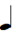 69. В 410.Струнни: Цигулка, контрабас – по 2 точкиДухови: Флейта, тромпет, кларинет – по 2 т.Ударни: Тъпан – 2 точки1211.Б412.А413.В414.А415.1. правоъгълник – 2 точки2. квадрат – 2 точки3. квадрат и првоъгълник по 2 точки – 4 т. 4. правоъгълник – 2 точки10